“Student Activism and the English/Language Arts Classroom: Ideas for Enabling Student Voice”Presented at Voices for ChangeKent State UniversityAugust 2, 2019Dr. William KistProfessor EmeritusKent State Universitywkist@kent.eduTwitter: @williamkistHow can we help our students speak out while keeping our jobs?Be truthful and transparent	Acknowledge these times are a throwback to the 1950s and 1960s	Acquaint students with basic 20th century facts and issues	Don’t say “I don’t see race. I don’t see gender.”Defuse tension: “I’ve voted for candidates from both parties.”Embrace the idea that “Words Matter (Rhetoric Matters)”	Model speaking about social justice issues constructively	Get kids thinking about context	Give them examples of texts that deal with power struggles(all of which are in the Common Core standards and on standardized tests)Embrace social media	If you don’t have one, open a Twitter account today	Do activities (such as the Snowball activity) that model	Point out hate speech	Consider using Twitter and Facebook with your studentsDon’t shy away from provocative texts	The Hate U Give	1984Create Authentic Assignments	Write a Letter to the Editor’	Participatory ResearchDon’t be Afraid to Throw Out Today’s Lesson Plan	No one is going to care, and you will help your kidsPay great attention to mental health issues	Build community	Allow for mistakes	Actively reach out to loners and kids who are perceived as “losers”http://teachbytes.com/2013/03/25/22-ways-to-use-twitter-with-blooms-taxonomy/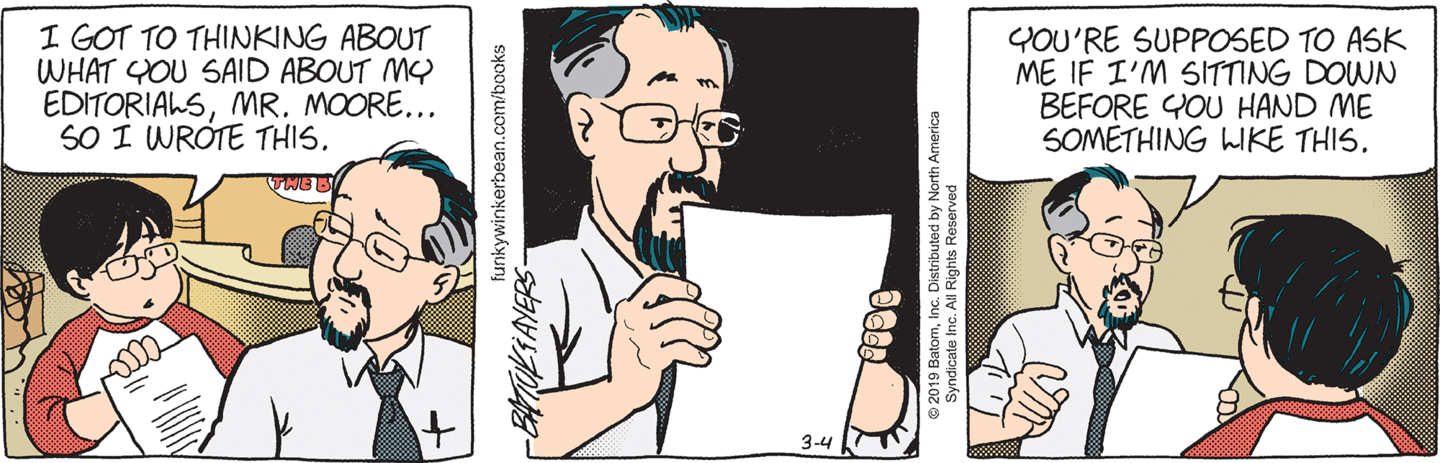 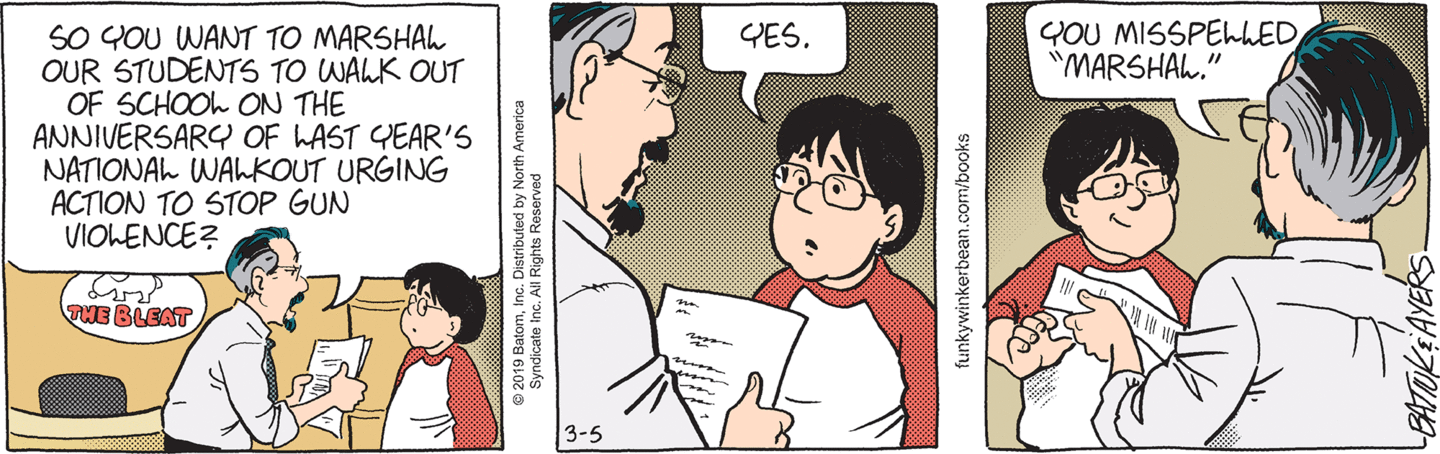 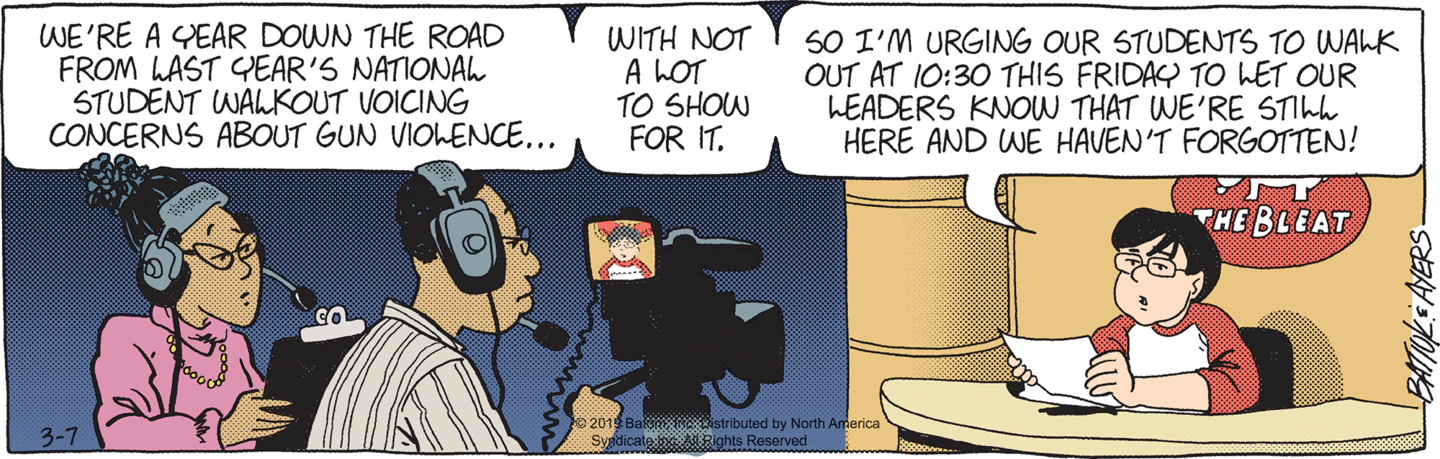 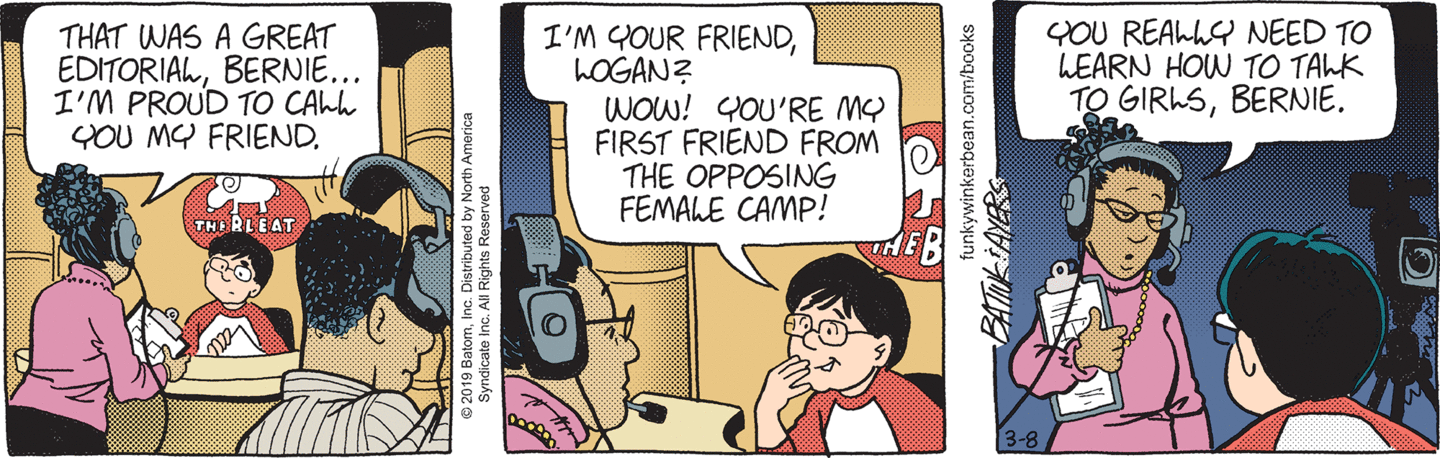 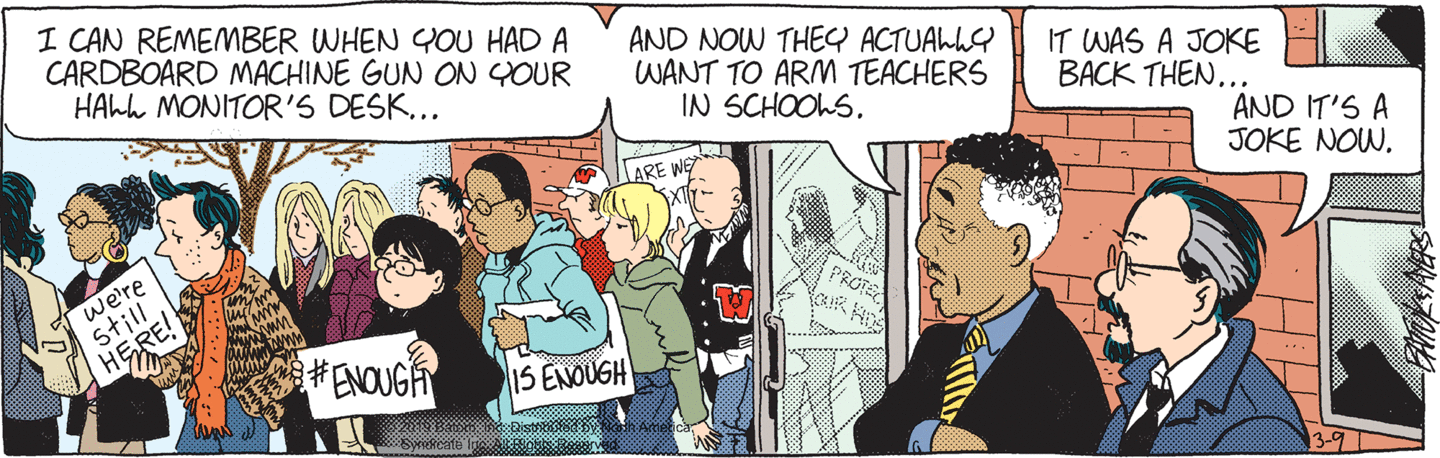 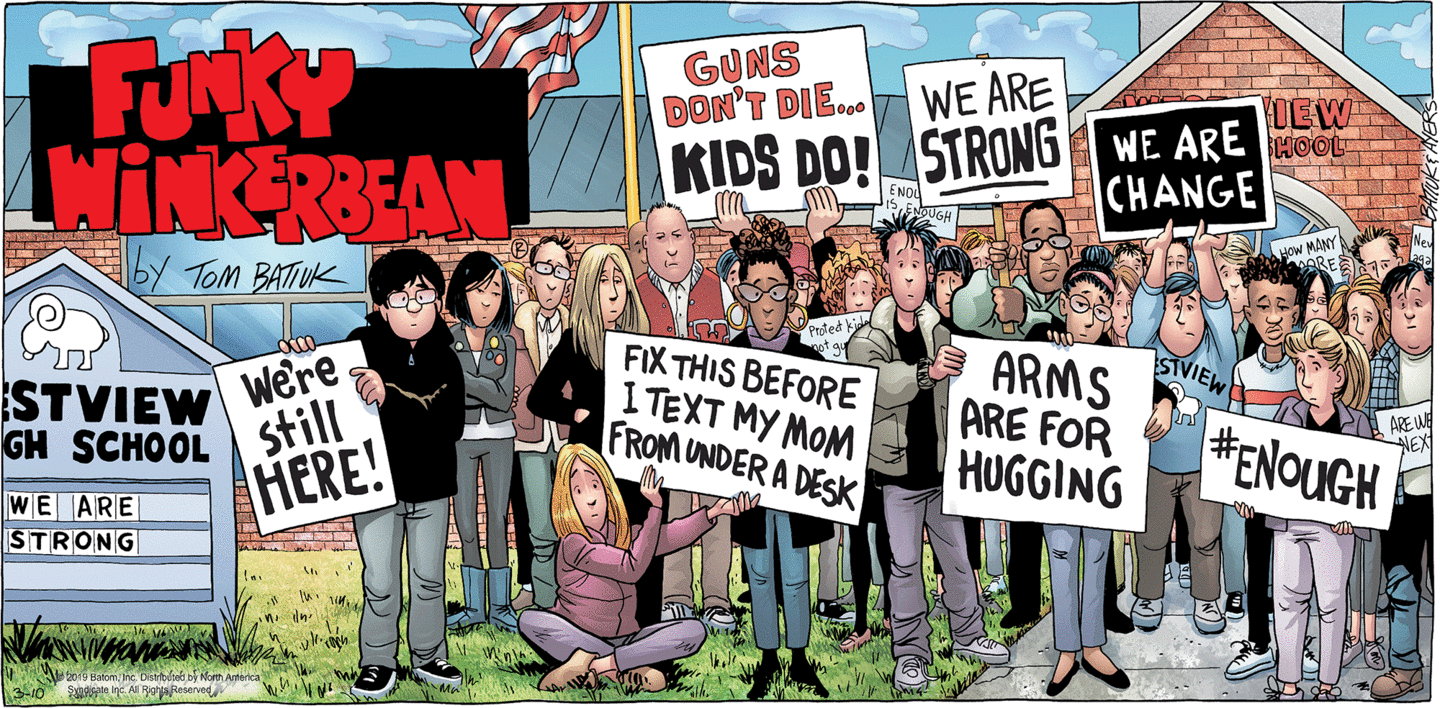 BLOOM’S TAXONOMY & TWITTERBLOOM’S TAXONOMY & TWITTERCREATEInvent a Twitter applicationCreate a fake but accurate Twitter profile for a historical or literary figureRemix trending tweets with video and music to create a PSAEVALUATECombine multiple tweets on a single topic into a storyCriticize a Twitter user’s argumentPredict trending words and phrases based on current Twitter trends and world newsConvince someone on a topic based purely on tweets for evidenceANALYZECompare & contrast Twitter to other forms of social mediaAnalyze tone in different tweetsExamine bias in different tweetsDiagram a web showing connections between popular/trending tweetsAPPLYGive an example of a tweet for an assigned political leaderIllustrate popular/trending tweetsParaphrase a book, poem, or text using 140 charactersUNDERSTANDSummarize tweets on a relevant topicTranslate tweets in other languagesEstimate the number of tweets a user will post based on previous tweets per dayRewrite tweets in your own wordsREMEMBERFollow relevant Twitter users (historians, scientists, etc.)Define major elements of Twitter (tweet, hashtag, etc.)Observe geographical trends in tweets with TrendsMapMatch political tweets with political parties